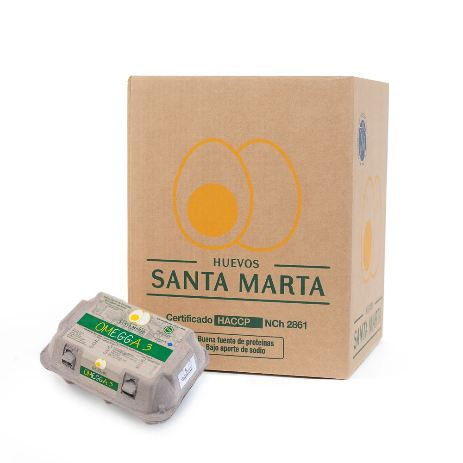 ¡Bienvenidos niños y niñas! Espero que se estén cuidando mucho en su casa con su familia, porque nos volveremos a ver este mes de octubre. Por ello te invito a que vivas y disfrutes la siguiente clase de artes visuales. Sin nada más que decir, nos estaremos hablando.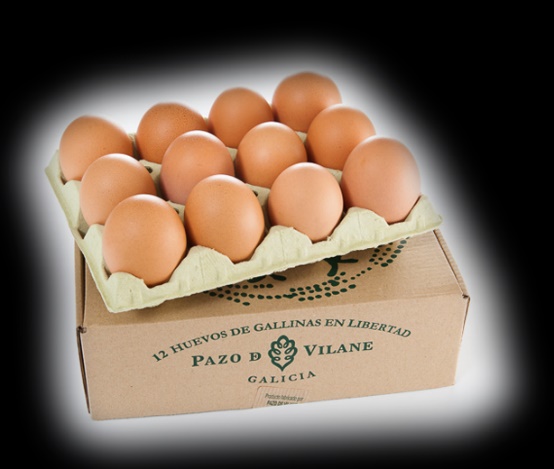                                          Profesor Manuel López Roche. 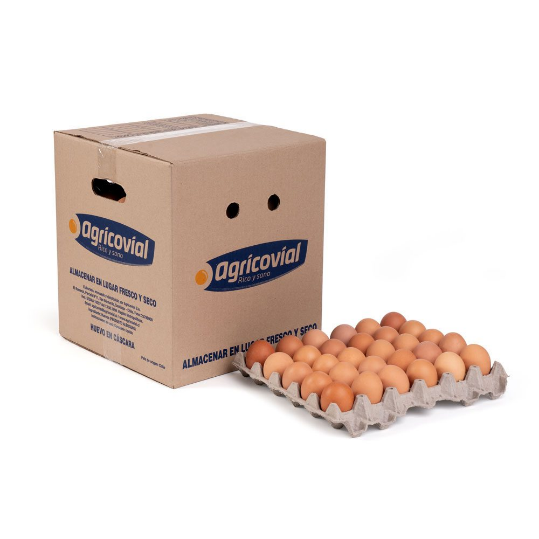 PLANIFICACIÓN CLASE DIARIA                       ASIGNATURA: Artes Visuales.		CURSO: Pre Kínder y Kínder A-B.			         PROFESOR: Manuel López Roche                      FECHA: Martes 13/10/2020       CLASE Nº: 28.                                                       Unidad Nº: 1.                                                        TIEMPO: 45 minutos.OBJETIVOS DE APRENDIZAJES OBJETIVOS DE APRENDIZAJES HABILIDADES/DESTREZAS HABILIDADES/DESTREZAS HABILIDADES/DESTREZAS O.A.5: Representar plásticamente emociones, ideas, experiencias e intereses, a través de líneas, formas, colores, texturas, con recursos y soportes en plano y volumen.O.A.5: Representar plásticamente emociones, ideas, experiencias e intereses, a través de líneas, formas, colores, texturas, con recursos y soportes en plano y volumen.Crear, relacionar, comentar.Crear, relacionar, comentar.Crear, relacionar, comentar.OBJETIVO DE LA CLASEOBJETIVO DE LA CLASEACTITUDESACTITUDESACTITUDESCrear “pollitos”, usando una caja de huevos.Crear “pollitos”, usando una caja de huevos.Ampliar sus posibilidades de percibir, disfrutar y representar tanto su mundo interno como la relación con el entorno cultural (…)Ampliar sus posibilidades de percibir, disfrutar y representar tanto su mundo interno como la relación con el entorno cultural (…)Ampliar sus posibilidades de percibir, disfrutar y representar tanto su mundo interno como la relación con el entorno cultural (…)MDESCRIPCIÓN DE LA CLASEACTIVIDADES/ ESTRATEGIAS METODOLOGICASINDICADORRECURSOSEVALUACIÓNINICIOLos/as estudiantes por medio de estímulos visuales interactivos, acompañados de relatos del profesor/a.Los/as estudiantes socializan objetivos y ruta de aprendizaje.Crear con sus palabras, una lista con las partes de un “pollito”. Comentar los ejemplos que muestra el profesor.Crean pollitos con los materiales mencionados.Relacionan sus colores favoritos con partes de los “pollitos”.Comentan sus propios trabajos con los adultos que los acompaña.  Una caja para huevos, tempera, pinceles, papeles de colores, tijeras, pegamento en barra, individual, delantal, un plumón. Formativa.DESARROLLO Crear “pollitos” usando una caja de huevos. Relacionar colores y formas por medio de la tempera y/o papeles de colores. Crean pollitos con los materiales mencionados.Relacionan sus colores favoritos con partes de los “pollitos”.Comentan sus propios trabajos con los adultos que los acompaña.  Una caja para huevos, tempera, pinceles, papeles de colores, tijeras, pegamento en barra, individual, delantal, un plumón. Formativa.CIERRELimpiar su puesto de trabajo.Fotografiar trabajos y enviar a tarea “Creación de pollitos” vía Classroom.